Hillside Primary School 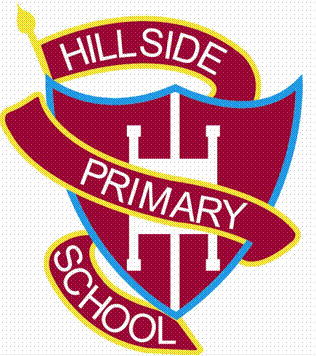 Home Learning Grid – Nursery –Week 13 & 14Topic –Travel and TransportCommunication, Language & LiteracyTalk to a grown up about how to stay safe near water. What is a life jacket? Why do we need to wear them? What other equipment might you need to stay safe when on a boat?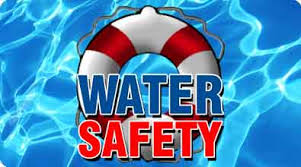 Expressive Arts &DesignCan you print a sailboat using a potato? Ask a grown up to help you cut a semi-circle and two triangles. Don’t forget to add the mast. 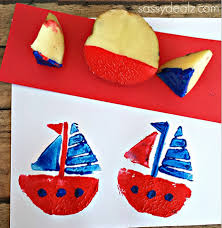 Understanding the World/P.S.E.DTalk to a grown up or sibling about your hopes and dreams for your next school year in Reception. What new things would you like to learn? Are you excited to meet your new teacher?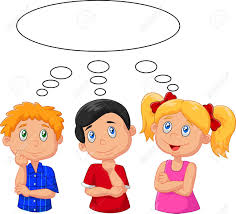 Understanding the WorldInvestigate which items float or sink. Some items may float to start with and then sink! You could use sponges. Metal spoons, bottle top lids, corks, boxes etc.  Can you guess before you put them in the water?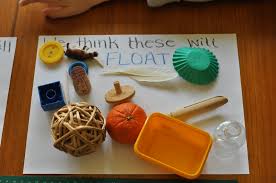   Physical Development Hold your own Sports Day along with the rest of Hillside Primary School. Click on the hyperlink below to access the sports day resources https://hillsideprimary.org.uk/virtual-sports-day/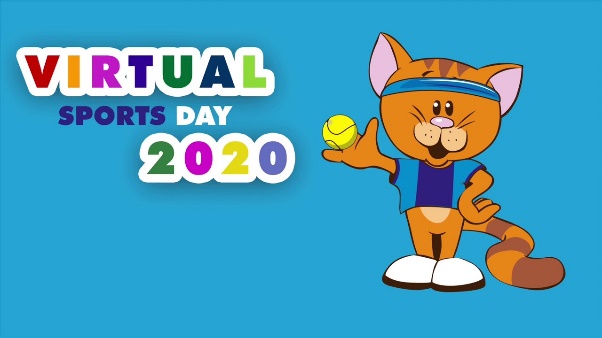 Expressive Arts & DesignCan you build a boat using junk modelling materials such as milk bottles, plastic containers, straws, lids etc Test your boat in the bath or sink. Does it float or sink?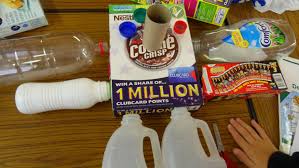 Literacy – ReadingLog onto Purple Mash or the Oxford Owl website to complete a phonics or reading activity.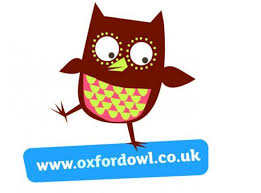 Literacy-WritingCan you draw a picture of one of your favourite activities/events during your time in Nursery. It might be the train ride at Amerton Farm, watching the pantomime, climbing on the agility trail or playing with your favourite toys.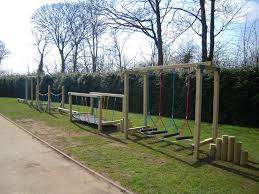 Literacy- PhonicsWash the WordAsk a grown up to write some cvc words outside in chalk. Listen to the word being sounded out., then find the word and wash it away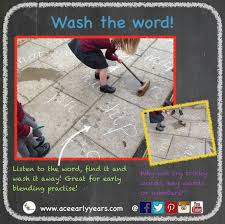 Maths-shape2D shape boatsCan you make a picture of a boat using as many 2D shapes as you can? How many sides and corners do the shapes have?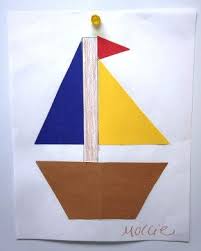 Maths-numberUsing boat and sail shapes, with numbers up to 5, can you add the two sails together, then match the correct boat with the answer? You could challenge yourself by adding numbers to 10.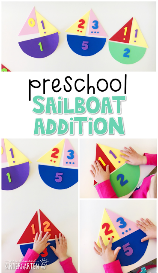 Maths-MeasuresUse your bath or kitchen sink to investigate different containers and how much water they can hold. You could use spoons, jugs or ladles to pour the water. Which container holds the most and the least?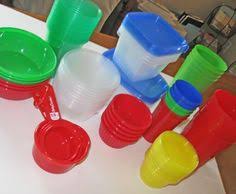 